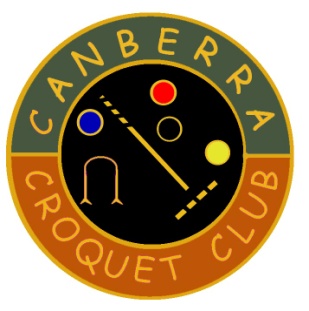 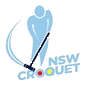 CNSW GOLD BROOCHGolf Croquet Doubles TournamentCanberra Croquet ClubCoronation Drive, Yarralumla, ACT 260017 – 19 August 2020Entry RequirementsDivision1 player (handicap 4 or below) with aDivision 2 player (handicap 5-8) Please note: Due to the COVID19 restrictions, all participants are to bring their own drink bottles, morning and afternoon tea; and lunch. Coffee and tea will be provided in disposable cups. Please ensure that you keep your distance where possible and sanitise regularly (sanitiser will be provided). If you are feeling ill, please refrain from attending.Practice: 3pm to 5pm Sunday16 AugustClosing Date: 10 August 2020Registrations are now available on-line  (http://www.croquet-nsw.org)Tournament Manager: Ralph Richardson 0405 630 482